--------------------------------------------------------------------------------------------------------------------------------------------------------------------------------------------------------------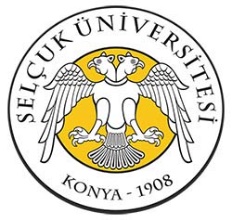 İZİN TALEP FORMUDoküman NoSÜ-KYS-BİDB-FRM-16İZİN TALEP FORMUYayın Tarihi01.02.2018İZİN TALEP FORMURevizyon Tarihi/No00İZİN TALEP FORMUSayfa No1-1T.C. SELÇUK ÜNİVERSİTESİ REKTÖRLÜĞÜT.C. SELÇUK ÜNİVERSİTESİ REKTÖRLÜĞÜT.C. SELÇUK ÜNİVERSİTESİ REKTÖRLÜĞÜT.C. SELÇUK ÜNİVERSİTESİ REKTÖRLÜĞÜT.C. SELÇUK ÜNİVERSİTESİ REKTÖRLÜĞÜT.C. SELÇUK ÜNİVERSİTESİ REKTÖRLÜĞÜİZİN FORMUİZİN FORMUKURUM SİCİL NO: A-42-Adı-Soyadı ve Görevi:Adı-Soyadı ve Görevi:Adı-Soyadı ve Görevi:Adı-Soyadı ve Görevi:Adı-Soyadı ve Görevi:Adı-Soyadı ve Görevi:Adı-Soyadı ve Görevi:İZNİNİZNİNİZNİNİZNİNİZNİNİZNİNİZNİNİZİN HAKKINDAKİ AÇIKLAMALARİZİN HAKKINDAKİ AÇIKLAMALARÇeşidi:Çeşidi:YıllıkYıllıkMazeretSağlıkSağlıkYeterli izni vardır. “………” gün izne ayrılabilir.Yeterli izni vardır. “………” gün izne ayrılabilir.Çeşidi:Çeşidi:Yeterli izni vardır. “………” gün izne ayrılabilir.Yeterli izni vardır. “………” gün izne ayrılabilir.Yılı:Yeterli izni vardır. “………” gün izne ayrılabilir.Yeterli izni vardır. “………” gün izne ayrılabilir.Başlangıç Tarihi:Başlangıç Tarihi:Başlangıç Tarihi:Başlangıç Tarihi:Başlangıç Tarihi:Başlangıç Tarihi:Başlangıç Tarihi:Yeterli izni vardır. “………” gün izne ayrılabilir.Yeterli izni vardır. “………” gün izne ayrılabilir.Süresi:Süresi:Süresi:Yeterli izni vardır. “………” gün izne ayrılabilir.Yeterli izni vardır. “………” gün izne ayrılabilir.İzinin Geçirileceği Adres: İzinin Geçirileceği Adres: İzinin Geçirileceği Adres: İzinin Geçirileceği Adres: İzinin Geçirileceği Adres: İzinin Geçirileceği Adres: İzinin Geçirileceği Adres: Yeterli izni vardır. “………” gün izne ayrılabilir.Yeterli izni vardır. “………” gün izne ayrılabilir.GENEL SEKRETERLİK MAKAMINA     Formda belirttiğim şekilde izinli sayılmamı arz ederim.GENEL SEKRETERLİK MAKAMINA     Formda belirttiğim şekilde izinli sayılmamı arz ederim.GENEL SEKRETERLİK MAKAMINA     Formda belirttiğim şekilde izinli sayılmamı arz ederim.GENEL SEKRETERLİK MAKAMINA     Formda belirttiğim şekilde izinli sayılmamı arz ederim.GENEL SEKRETERLİK MAKAMINA     Formda belirttiğim şekilde izinli sayılmamı arz ederim.GENEL SEKRETERLİK MAKAMINA     Formda belirttiğim şekilde izinli sayılmamı arz ederim.GENEL SEKRETERLİK MAKAMINA     Formda belirttiğim şekilde izinli sayılmamı arz ederim.Yeterli izni vardır. “………” gün izne ayrılabilir.Yeterli izni vardır. “………” gün izne ayrılabilir.T.C. SELÇUK ÜNİVERSİTESİ REKTÖRLÜĞÜT.C. SELÇUK ÜNİVERSİTESİ REKTÖRLÜĞÜT.C. SELÇUK ÜNİVERSİTESİ REKTÖRLÜĞÜT.C. SELÇUK ÜNİVERSİTESİ REKTÖRLÜĞÜT.C. SELÇUK ÜNİVERSİTESİ REKTÖRLÜĞÜT.C. SELÇUK ÜNİVERSİTESİ REKTÖRLÜĞÜT.C. SELÇUK ÜNİVERSİTESİ REKTÖRLÜĞÜKURUM SİCİL NO: A-42-Adı-Soyadı ve Görevi:Adı-Soyadı ve Görevi:Adı-Soyadı ve Görevi:Adı-Soyadı ve Görevi:Adı-Soyadı ve Görevi:Adı-Soyadı ve Görevi:İZNİNİZNİNİZNİNİZNİNİZNİNİZNİNÇeşidi:Çeşidi:YıllıkYıllıkMazeretSağlıkPERSONEL DAİRE BAŞKANLIĞINAFormda belirtildiği şekilde izinli sayılan ilgilinin izin sonunda görevine dönüş tarihi yazılarak bu belgenin dosyasına konulmak üzere Personel Daire Başkanlığına gönderilmesini rica ederim../ ../ 2018PERSONEL DAİRE BAŞKANLIĞINAFormda belirtildiği şekilde izinli sayılan ilgilinin izin sonunda görevine dönüş tarihi yazılarak bu belgenin dosyasına konulmak üzere Personel Daire Başkanlığına gönderilmesini rica ederim../ ../ 2018Çeşidi:Çeşidi:PERSONEL DAİRE BAŞKANLIĞINAFormda belirtildiği şekilde izinli sayılan ilgilinin izin sonunda görevine dönüş tarihi yazılarak bu belgenin dosyasına konulmak üzere Personel Daire Başkanlığına gönderilmesini rica ederim../ ../ 2018PERSONEL DAİRE BAŞKANLIĞINAFormda belirtildiği şekilde izinli sayılan ilgilinin izin sonunda görevine dönüş tarihi yazılarak bu belgenin dosyasına konulmak üzere Personel Daire Başkanlığına gönderilmesini rica ederim../ ../ 2018Yılı:PERSONEL DAİRE BAŞKANLIĞINAFormda belirtildiği şekilde izinli sayılan ilgilinin izin sonunda görevine dönüş tarihi yazılarak bu belgenin dosyasına konulmak üzere Personel Daire Başkanlığına gönderilmesini rica ederim../ ../ 2018PERSONEL DAİRE BAŞKANLIĞINAFormda belirtildiği şekilde izinli sayılan ilgilinin izin sonunda görevine dönüş tarihi yazılarak bu belgenin dosyasına konulmak üzere Personel Daire Başkanlığına gönderilmesini rica ederim../ ../ 2018Başlangıç Tarihi:Başlangıç Tarihi:Başlangıç Tarihi:Başlangıç Tarihi:Başlangıç Tarihi:Başlangıç Tarihi:PERSONEL DAİRE BAŞKANLIĞINAFormda belirtildiği şekilde izinli sayılan ilgilinin izin sonunda görevine dönüş tarihi yazılarak bu belgenin dosyasına konulmak üzere Personel Daire Başkanlığına gönderilmesini rica ederim../ ../ 2018PERSONEL DAİRE BAŞKANLIĞINAFormda belirtildiği şekilde izinli sayılan ilgilinin izin sonunda görevine dönüş tarihi yazılarak bu belgenin dosyasına konulmak üzere Personel Daire Başkanlığına gönderilmesini rica ederim../ ../ 2018Süresi:Süresi:Süresi:PERSONEL DAİRE BAŞKANLIĞINAFormda belirtildiği şekilde izinli sayılan ilgilinin izin sonunda görevine dönüş tarihi yazılarak bu belgenin dosyasına konulmak üzere Personel Daire Başkanlığına gönderilmesini rica ederim../ ../ 2018PERSONEL DAİRE BAŞKANLIĞINAFormda belirtildiği şekilde izinli sayılan ilgilinin izin sonunda görevine dönüş tarihi yazılarak bu belgenin dosyasına konulmak üzere Personel Daire Başkanlığına gönderilmesini rica ederim../ ../ 2018İzinin Geçirileceği Adres: İzinin Geçirileceği Adres: İzinin Geçirileceği Adres: İzinin Geçirileceği Adres: İzinin Geçirileceği Adres: İzinin Geçirileceği Adres: PERSONEL DAİRE BAŞKANLIĞINAFormda belirtildiği şekilde izinli sayılan ilgilinin izin sonunda görevine dönüş tarihi yazılarak bu belgenin dosyasına konulmak üzere Personel Daire Başkanlığına gönderilmesini rica ederim../ ../ 2018PERSONEL DAİRE BAŞKANLIĞINAFormda belirtildiği şekilde izinli sayılan ilgilinin izin sonunda görevine dönüş tarihi yazılarak bu belgenin dosyasına konulmak üzere Personel Daire Başkanlığına gönderilmesini rica ederim../ ../ 2018İlgili izni sonunda ..../..../... Tarihinde görevine başlamıştır.İlgili izni sonunda ..../..../... Tarihinde görevine başlamıştır.İlgili izni sonunda ..../..../... Tarihinde görevine başlamıştır.İlgili izni sonunda ..../..../... Tarihinde görevine başlamıştır.İlgili izni sonunda ..../..../... Tarihinde görevine başlamıştır.İlgili izni sonunda ..../..../... Tarihinde görevine başlamıştır.PERSONEL DAİRE BAŞKANLIĞINAFormda belirtildiği şekilde izinli sayılan ilgilinin izin sonunda görevine dönüş tarihi yazılarak bu belgenin dosyasına konulmak üzere Personel Daire Başkanlığına gönderilmesini rica ederim../ ../ 2018PERSONEL DAİRE BAŞKANLIĞINAFormda belirtildiği şekilde izinli sayılan ilgilinin izin sonunda görevine dönüş tarihi yazılarak bu belgenin dosyasına konulmak üzere Personel Daire Başkanlığına gönderilmesini rica ederim../ ../ 2018T.C. SELÇUK ÜNİVERSİTESİ REKTÖRLÜĞÜT.C. SELÇUK ÜNİVERSİTESİ REKTÖRLÜĞÜİZİN BELGESİİZİN BELGESİAdı ve Soyadı:../ ../ 2018 Görevi:../ ../ 2018 İznin Başlama Tarihi: ../ ../ 2018 İzin Süresi:../ ../ 2018 Hazırlayan Kalite Yönetim TemsilcisiOnaylayan Daire BaşkanıSayfa No1/1Abdullah BAŞOĞULKaan Doğan ERDOĞANSayfa No1/1